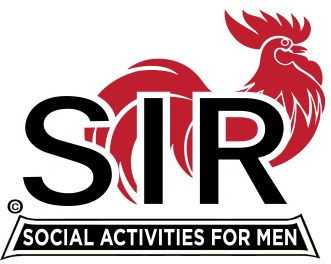 LAS TRAMPAS BRANCH 116BRANCH EXECUTIVE COMMITTEE ZOOM MEETING MINUTESOctober 18, 2021Big Sir Sam Beret called the meeting to order at 8:30 AM.Secretary Paul Ramacciotti confirmed a quorum was present. The following members in attendance were:Executive Committee:		Big SIR Sam Beret		Little SIR Fred Wachowicz	Treasurer Alan Fitzgerald	Secretary Paul Ramacciotti	Assistant Secretary Alan PopeDirectors:		Michael Barrington		Gary Boswell	Roger Craig	Kevin Donahue	Al Farbman	Darrell McClaughryCommittee Chairmen:  Neil Schmidt, Jerry Hicks, Michael Ward, Mike Schneider, Don Schroeder, Dave Harris, Alex Luteus, Paul Russell and Dave Williams. Secretary’s Report:  Secretary Paul Ramacciotti asked if there were any changes or corrections to the September 20, 2021 Minutes as distributed.  There were none.  A motion was made to approve the Minutes by Al Satake and seconded by Phil Goff.  The motion unanimously passed.Treasurer’s Report:Alan Fitzgerald reported:The general bank account is $9,828.00 and the golf bank account is $11,957.00.Standing Reports:Membership:Sam Beret reported for Phil Goff:Total active membership remains at 200. Recruitment:Don Schroeder reported:Basically, nothing to report.  Don did receive an application from a potential member who was born in May, 1994 and the person responded to a phone message Don had left.  Upon listening to the return message and sharing it with a number of other people, Don decided not to pursue the matter any further.  There was no other directive from the BEC. Activities:   Mike Ward reported:Activities currently active are: Golf (9 and 18 hole) and Clinic, Pickle Ball, Hiking and Walking, Fishing Group, and Bocce Ball. The indoor activities currently active are; Book Club I, Book Club II, and SUMS Investment for October.  Activities currently not open are:  Dine-O-SIRs, any party due to COVID-19, and Duplicate Bridge due to lack of interest.  Poker is happening every other month and is scheduled for November, as is Wine-O-SIRs.  The book exchange is not operating due to luncheon cancellations. The golf clinic is at capacity every other Saturday morning.  Chris Doan will be taking over the Chairmanship from Jeff Johnson.Travel:  Jeff Johnson is still working with the State SIR to get a Texas travel agency approved in California.Jeff Johnson would like to put together another activity called “Pay It Forward”, centering on volunteering at events, e.g., serving food at the Contra Costa Food Bank.Michael Barrington will pass this by the State SIR authorities for direction.  Prior to the meeting being adjourned, Michael received input from the State SIR stating that participation in social activities is being reviewed, but currently the answer is “No”.Member Relations:Roger Craig reported:Roger applauded Neil Schmidt and others who are doing a terrific job in getting information out to the members.5.Publicity:Al Farbman reported:Social Media:   Status quo, continuing output in this area.  COVID Compliance:   Kevin Donahue reported:No new submissions.Big SIR Report:Sam Beret reported:Luncheon Agenda:  Breakout rooms to begin at 11:30 AM with random placement.  At 12:00 PM, Sam will open the luncheon meeting and address the membership, followed by today’s speaker.  Mike Ward will present activities update.   Paul Freitas will introduce the speaker Nancy Ukai, and handle questions.  Around 12:55 the Birthday Boys announcement will be made followed by a 1:00 PM adjournment.Mask requirements:  Starting November 1, 2021, masks will not be required in certain venues, e.g., offices, gyms, fitness centers, churches, for those who are vaccinated.  Maximum number of people would be 100.  Masking will still be required in public settings such as, restaurants, bars and retail stores.    Little SIR Report:Fred Wachowicz reported:Today’s speaker will be Nancy Ukai, who will speak on art developed at the Japanese internment camps during WWII.  Nancy is a member of the Japanese American Citizens League.  The Diversity Team is using this as an opportunity to reach out to the senior members of the League for possible recruitment into the SIRS organization.  The speaker in November will be Neil Montgomery, who’s presentation will center broadly on the airline industry.  No speaker is scheduled for December at this time.Birthday boys:  17 this month.  To pick out the winner, Fred picked five participants at random, hoping one of the five would be in attendance at the zoom presentation.Old Business:  Nothing to report.New Business:Attendance Survey Results (Mike Schneider)Survey Results:  90 members responded.  In general. 30-35 percent of the participants were in favor of moving on with in-person luncheons while the remainder were in favor of waiting for safer conditions, e.g., removal of mask requirements.  Answers to all the questions were basically split the same way.November Luncheon:  After a fair amount of discussion, Al Farbman made the motion to have the November luncheon on zoom, seconded by Gary Boswell.  The motion passed.Christmas Cocktail Party, December 15:  After a fair amount of discussion, Fred Wachowicz made a motion offering to plan an event, subject to a later cancellation. The motion was not seconded.   December Zoom Luncheon:  It was decided to defer any decision until the November meeting.Adjourn:There being no further business, the meeting adjourned at 9:42 AM.Respectively Submitted:Paul Ramacciotti, Secretary